财政部、海关总署联合发布《关于明确海南自由贸易港“零关税”自用生产设备相关产品范围的通知》财政部、海关总署联合发布《关于明确海南自由贸易港“零关税”自用生产设备相关产品范围的通知》，进一步明确《关于海南自由贸易港自用生产设备“零关税”政策的通知》中相关家用电器及设备零件、部件、附件、元器件产品清单。在日前财政部、海关总署、税务总局联合出台的《关于海南自由贸易港自用生产设备“零关税”政策的通知》中，第二条明确规定：生产设备包括《中华人民共和国进出口税则》第八十四、八十五和九十章中除家用电器及设备零件、部件、附件、元器件外的其他商品；第六条明确规定：财政部、海关总署将会同有关部门另行明确第二条中家用电器及设备零件、部件、附件、元器件商品范围。本次明确家用电器及设备零件、部件、附件、元器件产品清单共226个子目，意味着《中华人民共和国进出口税则》第八十四、八十五和九十章中除本次清单的226个子目之外，都可以享受自用生产设备“零关税”政策。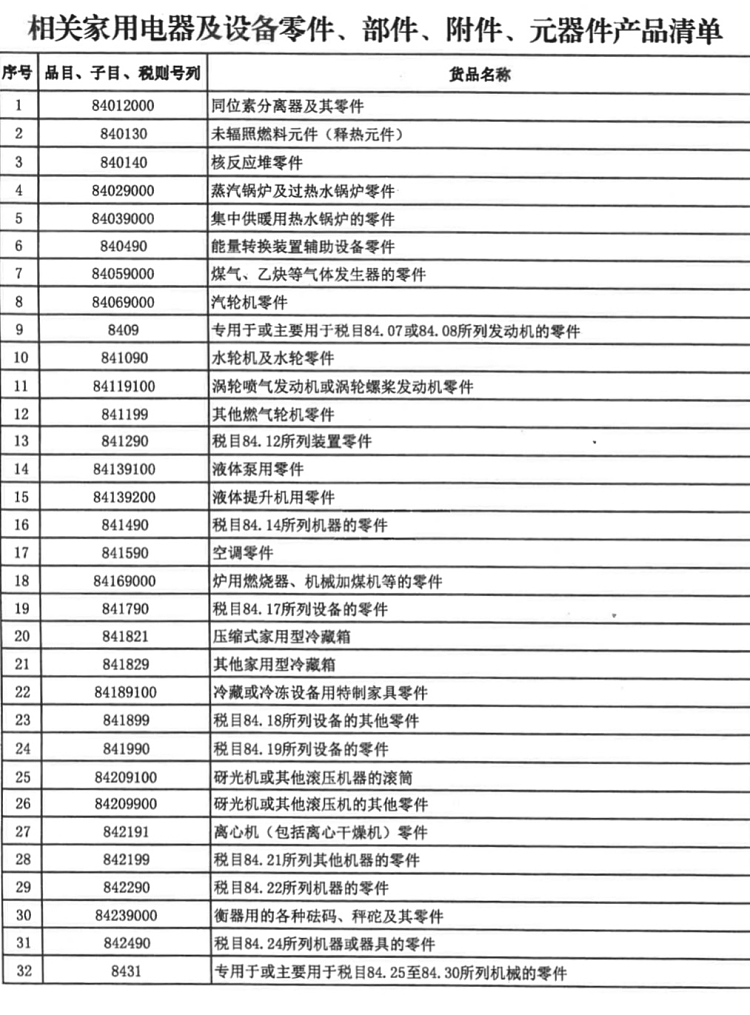 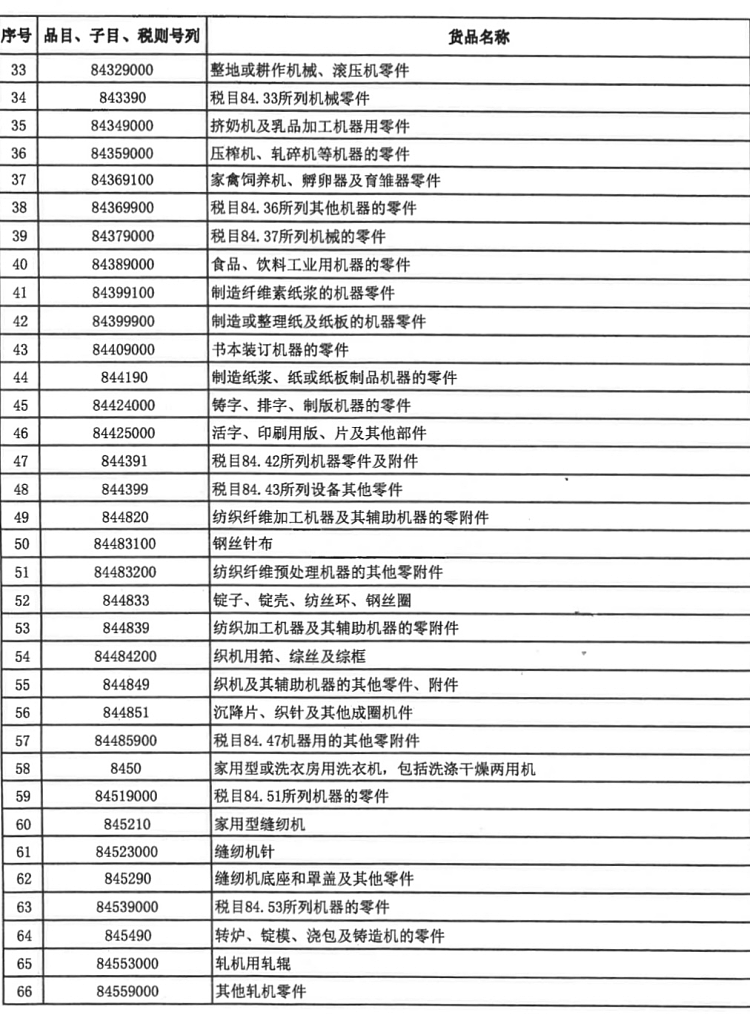 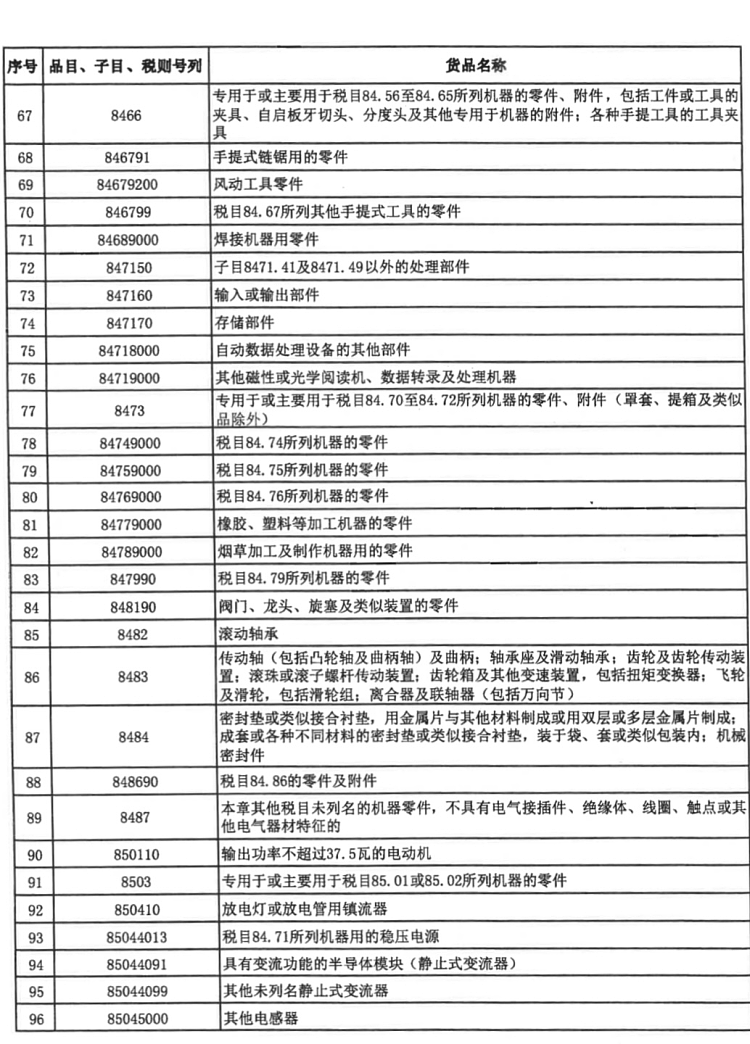 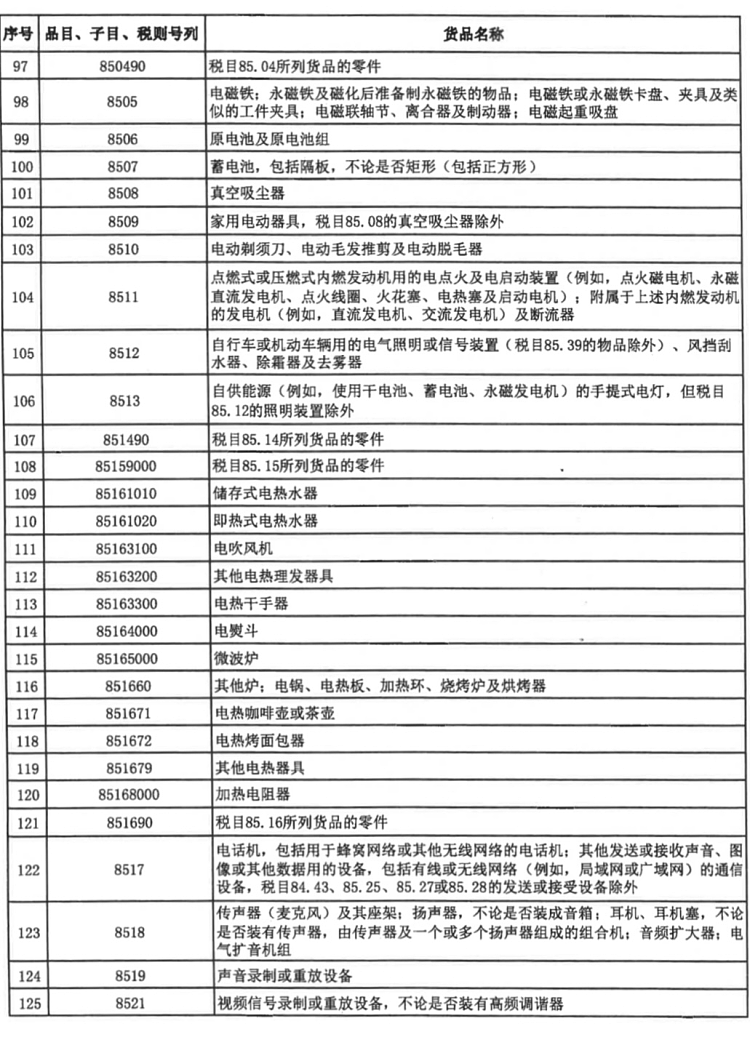 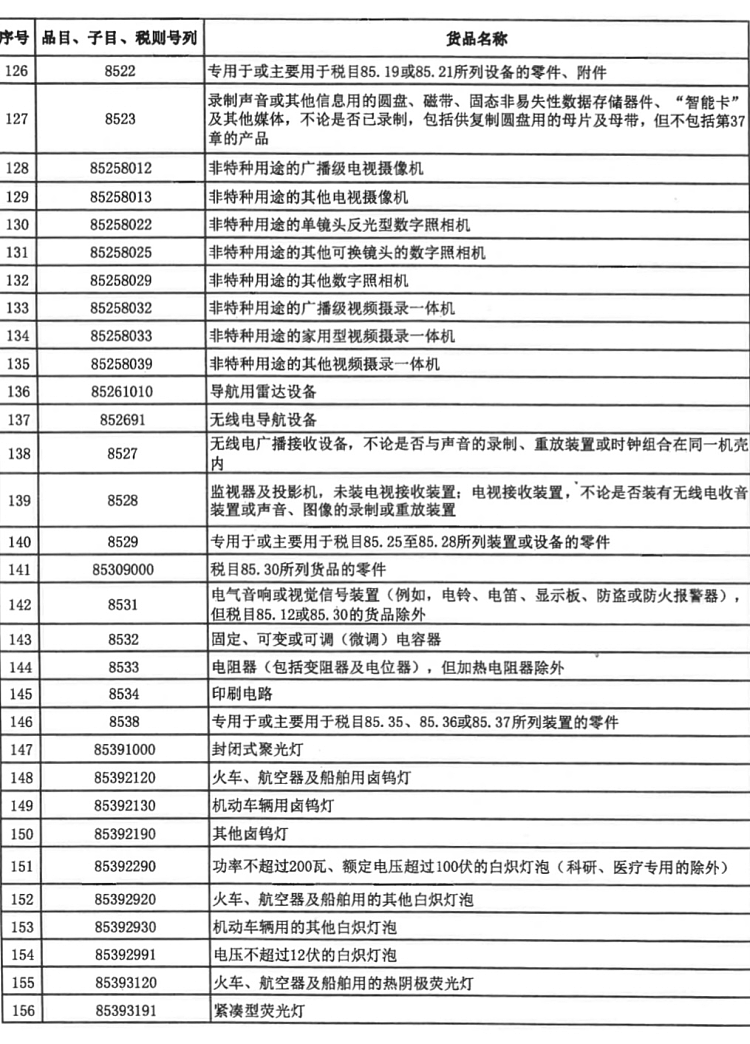 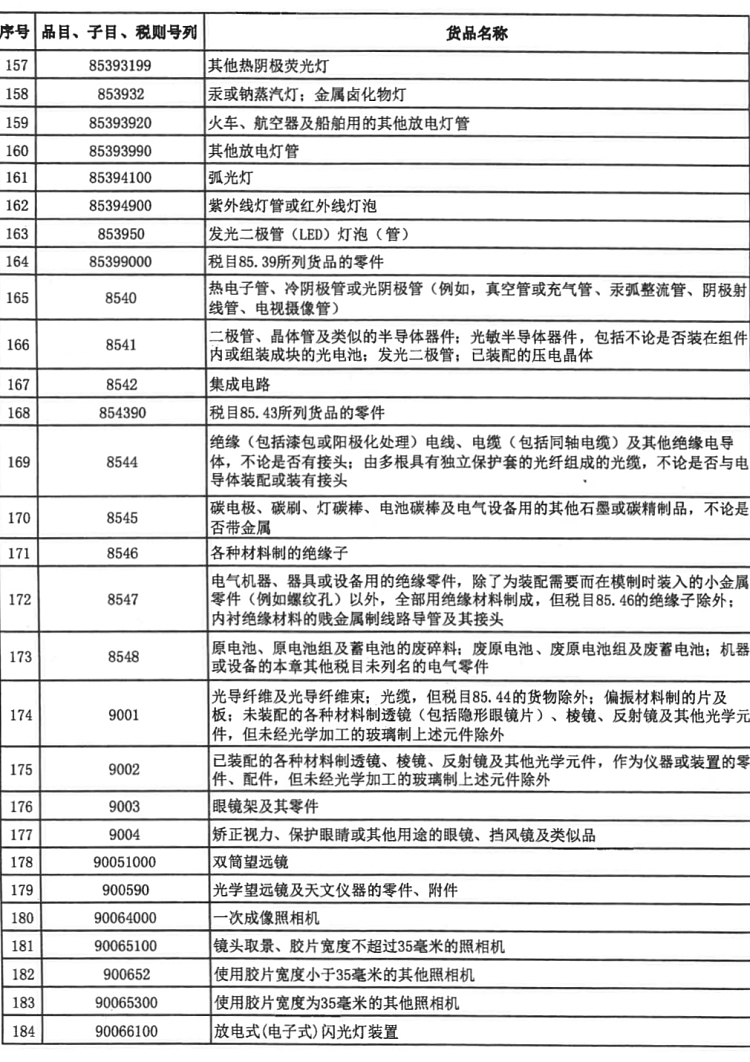 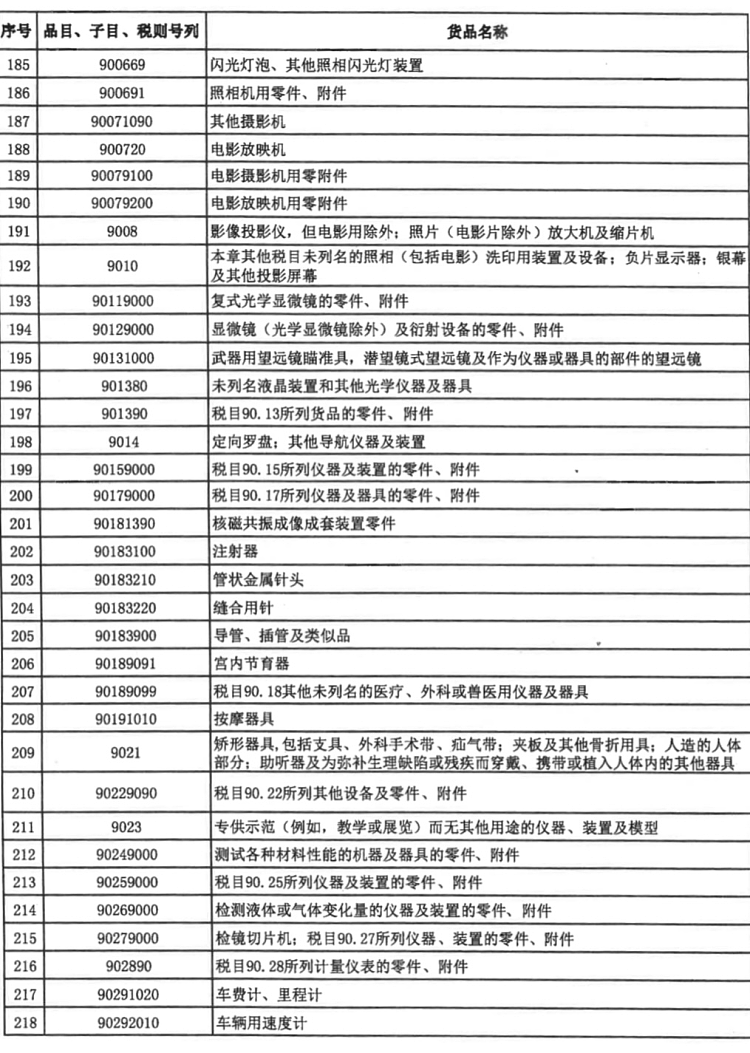 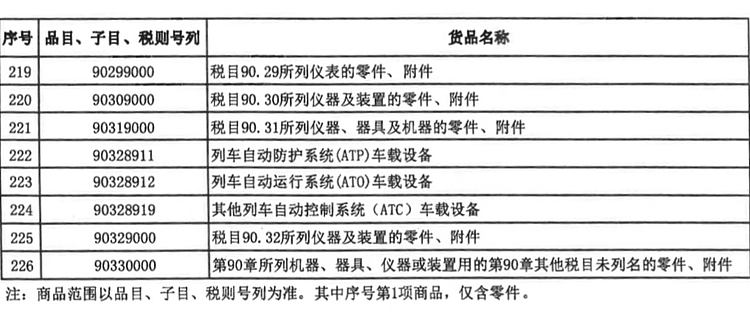 